COORDINACION DE MODERNIZACION E INNOVACIONDIRECTORIOFotoNombreCargoCorreo InstitucionalTeléfono / Extensión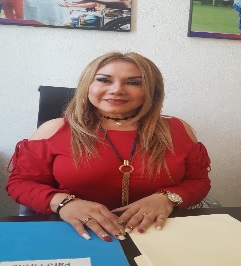  María del rosario Vázquez YeeCoordinadora de Modernización e Innovaciónmaravyee@villahermosa.gob.mx3 10 32 32 Ext. 1196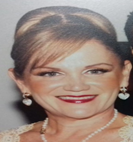 Lic. Adriana de la Fuente OteroSubcoordinador de  Innovación y Mejora Institucionaladrianadelafuente@villahermosa.gob.mx3 10 32 32 Ext. 1196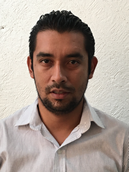 Carlos Manuel Osorio HernándezEncargado de la Subordinación de Desarrollo Organizacionalcarlososorio@villahermosa.gob.mx3 10 32 32 Ext. 1196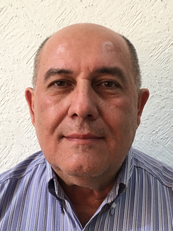 Quim. Jesús Santiago Cabrera Landero Subcoordinador de Tecnologías de Informaciónjesuscabrera@villahermosa.gob.mx3 10 32 32 Ext. 1196Depto. de Simplificación Administrativa y profesionalización3 10 32 32 Ext. 1196